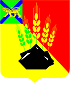 АДМИНИСТРАЦИЯ МИХАЙЛОВСКОГО МУНИЦИПАЛЬНОГО РАЙОНА ПОСТАНОВЛЕНИЕ 
______________                                 с. Михайловка                                         № _________О внесении изменений в постановление администрации Михайловского муниципального района от 21.02.2020 № 141-па «Об утверждении административного регламента администрации Михайловского муниципального района предоставления муниципальной услуги «Установление публичного сервитута в отдельных целях»В соответствии с Земельным кодексом Российской Федерации, Федеральными законами от 06.10.2003 № 131-ФЗ «Об общих принципах организации местного самоуправления в Российской Федерации», от 14.07.2022 № 284-ФЗ «О внесении изменений в отдельные законодательные акты Российской Федерации», руководствуясь Уставом Михайловского муниципального района, администрация Михайловского муниципального района ПОСТАНОВЛЯЕТ:1. Внести изменения в постановление администрации Михайловского муниципального района от 21.02.2020 № 141-па «Об утверждении административного регламента администрации Михайловского муниципального района предоставления муниципальной услуги «Установление публичного сервитута в отдельных целях» (далее – регламент) следующего содержания:1.1. В подпункте 1) пункта 1.2 раздела I Регламента слово «размещение» заменить словами «строительство, реконструкция, эксплуатация, капитальный ремонт»;1.2. Пункт 1.2 раздела I Регламента дополнить подпунктом 6):«6) реконструкция, капитальный ремонт участков (частей) инженерных сооружений, являющихся линейными объектами.»;1.3. Пункт 7.2 раздела II Регламента изложить в новой редакции:«7.2. Решение об установлении публичного сервитута принимается в форме постановления в течение:- двадцати дней со дня поступления ходатайства об установлении публичного сервитута и прилагаемых к ходатайству документов в целях, предусмотренных подпунктом 3 пункта 1.2 настоящего регламента:- тридцати дней со дня поступления ходатайства об установлении публичного сервитута и прилагаемых к ходатайству документов в целях, предусмотренных подпунктами 1, 2, 4 и 5 пункта 1.2 настоящего регламента, а также в целях установления публичного сервитута для реконструкции участков (частей) инженерных сооружений, предусмотренного подпунктом 6 пункта 1.2 настоящего регламента, но не ранее чем пятнадцать дней со дня опубликования сообщения о поступившем ходатайстве об установлении публичного сервитута, предусмотренного подпунктом 1 пункта 17.4 настоящего регламента;- двадцати дней со дня поступления ходатайства об установлении публичного сервитута и прилагаемых к ходатайству документов в целях установления публичного сервитута для капитального ремонта участков (частей) инженерных сооружений, предусмотренного подпунктом 6 пункта 1.2 настоящего регламента.».2. Муниципальному казённому учреждению «Управление по организационно-техническому обеспечению деятельности администрации Михайловского муниципального района» (Корж С.Г.) разместить настоящее постановление на официальном сайте администрации Михайловского муниципального района.3. Контроль над исполнением настоящего постановления возложить на первого заместителя главы администрации муниципального района Зубок П.А.Глава Михайловского муниципального района –	Глава администрации района                                                           В.В. Архипов